	Ozeka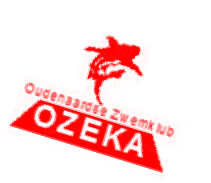 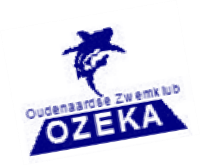 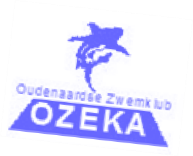 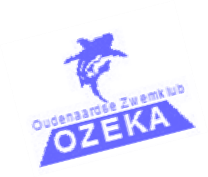 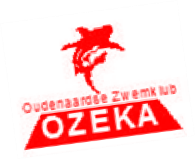 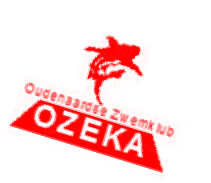 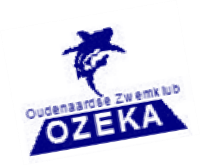 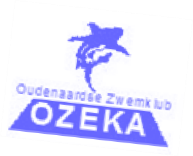 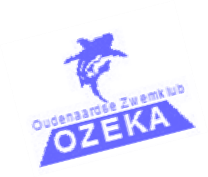 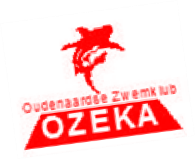 Oudenaardse Zwemclub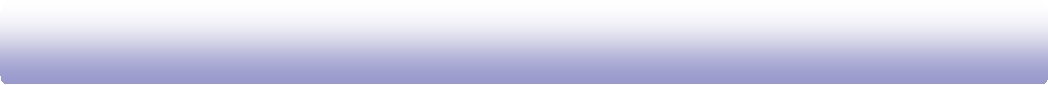 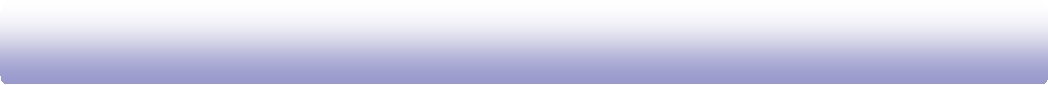 GROEP: (juiste groep aanduiden in te vullen door hoofdtrainer)Zwemschool:	……………………………………………Competitie:	……………………………………………CONTACTPERSONENTelefoon of GSM nummer(*)		: ……………………………………………	Verwantschap met het lid		: ……………………………………………Telefoon of GSM nummer		: ……………………………………………	Verwantschap met het lid		: ……………………………………………	E-mailadres(sen) voor het versturen van informatie i.v.m. OZEKA:e-mailadres 1 (*)	: ……………………………………………………………………………e-mailadres 2		: ……………………………………………………………………………Indien gescheiden briefwisseling graag tweede adres doorgeven:………………………………………………………………………………………………………………Eventuele aandachtspunten bij uw kind:………………………………………………………………………………………………………………Betaling van het lidgeld uitsluitend per overschrijving  naar volgende rekening:IBAN: BE14 7338 5806 7383BIC: KREDBEBBBegunstigde: OZEKAMededeling: LIDGELD + voornaam en naam lidOpmerking(*)	Ik heb kennisgenomen van de gedragscode en het huishoudelijk reglement en engageer mij om deze code en het reglement na te leven. (*) VERPLICHT VELDHandtekening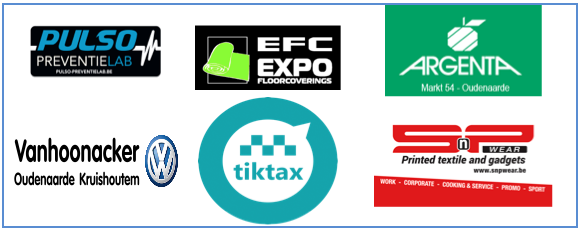 Naam lidVoornaam lidStraat + Nr
Postcode + GemeenteGeboortedatum lidGeslacht